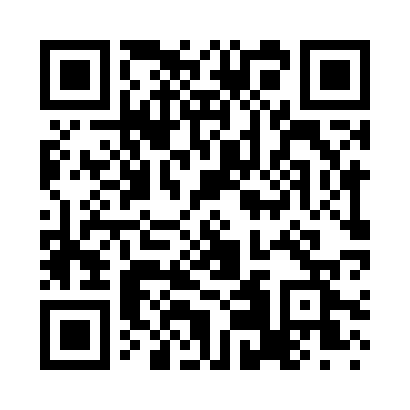 Prayer times for Tareste, EstoniaWed 1 May 2024 - Fri 31 May 2024High Latitude Method: Angle Based RulePrayer Calculation Method: Muslim World LeagueAsar Calculation Method: HanafiPrayer times provided by https://www.salahtimes.comDateDayFajrSunriseDhuhrAsrMaghribIsha1Wed3:055:331:266:429:2011:402Thu3:045:311:266:439:2211:413Fri3:035:281:266:449:2511:424Sat3:025:261:266:469:2711:435Sun3:015:231:266:479:2911:446Mon3:005:211:266:489:3211:447Tue2:595:181:266:509:3411:458Wed2:585:161:256:519:3611:469Thu2:575:141:256:529:3811:4710Fri2:565:111:256:539:4011:4811Sat2:555:091:256:559:4311:4912Sun2:545:071:256:569:4511:5013Mon2:535:051:256:579:4711:5114Tue2:535:031:256:589:4911:5215Wed2:525:001:257:009:5111:5316Thu2:514:581:257:019:5311:5417Fri2:504:561:257:029:5611:5518Sat2:494:541:257:039:5811:5619Sun2:494:521:267:0410:0011:5720Mon2:484:501:267:0510:0211:5821Tue2:474:491:267:0610:0411:5822Wed2:464:471:267:0710:0611:5923Thu2:464:451:267:0810:0812:0024Fri2:454:431:267:0910:1012:0125Sat2:444:411:267:1010:1112:0226Sun2:444:401:267:1110:1312:0327Mon2:434:381:267:1210:1512:0428Tue2:434:371:267:1310:1712:0429Wed2:424:351:267:1410:1812:0530Thu2:424:341:277:1510:2012:0631Fri2:414:331:277:1610:2212:07